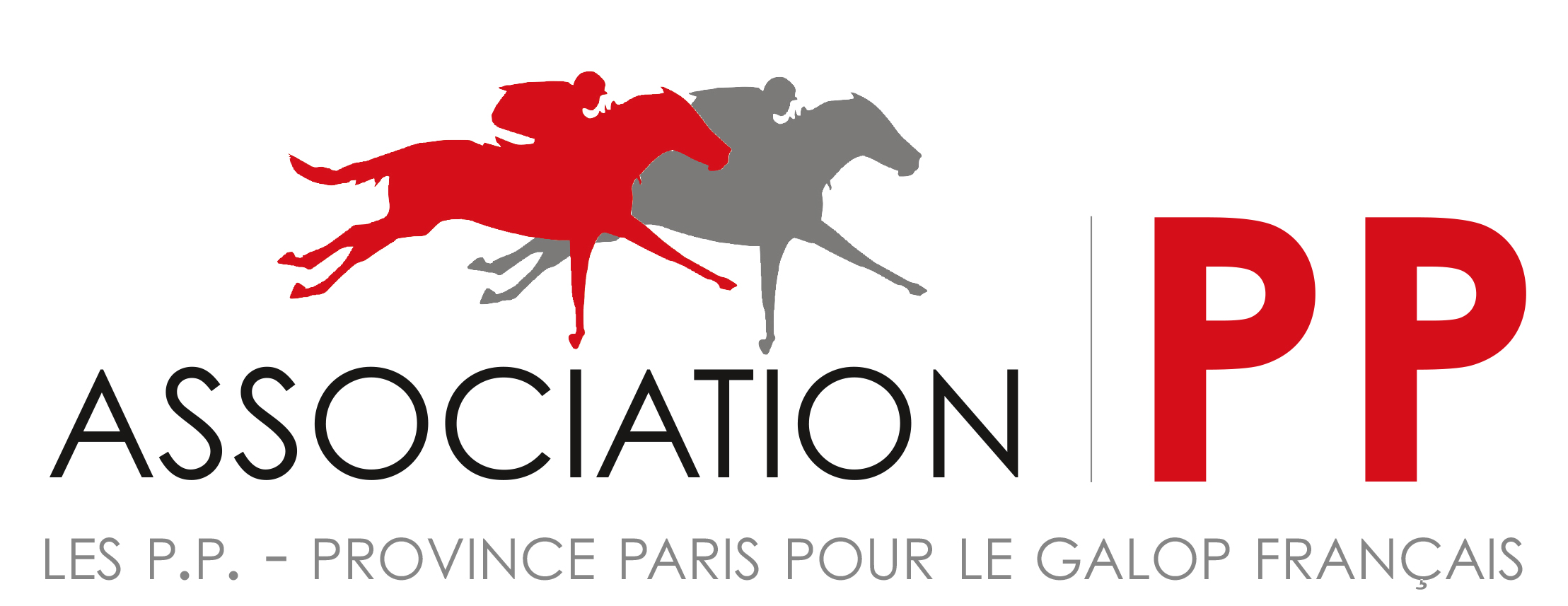 				Paris, 16  janvier 2019.COMMUNIQUÉLES PP METTENT EN PLACE LEUR DISPOSITIF 2019Conformément à ses statuts, le Comité de l’Association PP réuni le 15 janvier a procédé au renouvellement de son bureau.Le Comité a confirmé sa confiance à l’équipe en place et lui a confié la mission de préparer les prochaines échéances électorales dans le cadre d’une large union de propriétaires et d’éleveurs sous la bannière de l’Union pour le Galop Français.C’est ainsi qu’Hubert TASSIN a été a nouveau élu au poste de Président de l’Association PP – PROVINCE PARIS POUR LE GALOP FRANÇAIS assisté de deux vice-présidents, Baudouin de LA MOTTE SAINT PIERRE (en charge des éleveurs) et Éric PECHADRE (en charge des Propriétaires). Amaury de SOULTRAIT a été réélu dans ses fonctions de trésorier. Hervé d’ARMAILLÉ, Président des AQPS et Jean-Jacques CHIOZZI, vice-président des Permis d’Entraîner témoignent par leur active participation d’une volonté de large union.Enfin, le Comité a insisté sur la nécessité d’une réflexion de long terme sur l’évolution nécessaire de l’Institution, réflexion menée par un groupe de travail formé de jeunes propriétaires et éleveurs et animé par Georges de CERTAINES et Thibault JUHEN. C’est à eux de dessiner les contours d’une Institution dont ils auront la charge. Ces propositions feront partie du socle des propositions des candidats PP aux élections, ces dernières devant être l’occasion d’un débat de fond et de propositions concrètes et ambitieuses.